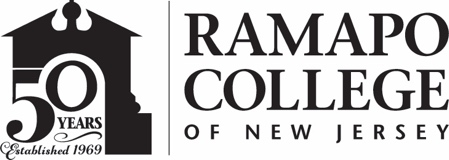 RAMAPO COLLEGE OF NEW JERSEYOffice of Marketing and CommunicationsPress ReleaseMay 5, 2020Contact: Angela Daidone		   	201-684-7477news@ramapo.eduRamapo College Partners with State Institutions to Encourage NJ Students to Transfer to New Jersey Colleges and UniversitiesMAHWAH, N.J. -- Ramapo College of New Jersey has joined with nine other state colleges in an unprecedented partnership initiative to encourage New Jersey students to transfer to participating New Jersey public colleges and universities, rather than return to an out-of-state institution. Details outlining the initiative are spelled out on Ramapo College’s website at www.ramapo.edu/transfer/nj-come-home/Key benefits under the new program for students transferring to Ramapo will include:-Guaranteed acceptance of all credits earned with a grade of C or better at the out-of-state institution;
-Access to the scholarship and financial aid programs offered by the state of New Jersey and the institution, with relaxation of previously established application deadlines;
-Guaranteed on-campus housing, if desired;-Ability to participate in meaningful volunteerism related to rebuilding New Jersey following the COVID-19 pandemic, as part of a newly initiated NJ Scholar Corps program;-Probable tuition savings over attendance at out-of-state institutions;-Being close to family and friends during a time of uncertainty.“Ramapo College has a long proud history of ensuring a seamless and successful experience for transfer students, who are part of the fabric of our community,” said Ramapo College President Peter P. Mercer. “Each year we welcome to Ramapo approximately 700 transfer students from roughly 135 colleges nationwide. Our transfer students benefit from individualized academic planning, career advisement, and orientation services. Further, their contributions to the classroom and to the co-curricular life of the College add such value to our campus as they often represent a diversity of perspectives and lived experiences." Each year, more than 30,000 New Jersey students leave the state to continue their studies elsewhere. Over a four-year undergraduate education, that can mean as many as 120,000 students pursue degrees outside the state in STEM, marketing, teacher education, social services and other programs, all of which are vital to New Jersey’s economy. The students participating in the new NJ Scholar Corps will serve as a critical component for helping build New Jersey communities following the current pandemic.“Ramapo College offers students the chance to pursue more than 80 undergraduate academic majors, minors, concentrations and certificate programs and eight Master’s Degree programs,” said Susan Gaulden, interim provost and vice president for academic affairs at Ramapo College. “We are proud of our emphasis on experiential learning, our cultivation of faculty-student connections, our safe campus, and our student retention and graduation rates that are above state and national averages. Choosing Ramapo College to continue your studies will allow you to engage in a top-notch meaningful educational experience and to participate in extracurricular activities that are designed to develop scholars who have acquired broad, foundational hard and soft skills and discipline-specific knowledge that will serve you well in your future academic, professional, and personal endeavors.”The New Jersey Corps Scholars program is open to all New Jersey students currentlystudying at an accredited four-year, out-of-state university or college. The program willoffer a streamlined application for transfer to any one of New Jersey’s participating four-year state colleges and universities. Additional participating New Jersey institutions can be found at http://njcomehome.org/						###Ramapo College of New Jersey is the state’s premier public liberal arts college and is committed to academic excellence through interdisciplinary and experiential learning, and international and intercultural understanding. The College is ranked #1 among New Jersey public institutions by College Choice, and is recognized as a top college by U.S. News & World Report, Kiplinger’s, Princeton Review and Money magazine, among others. Ramapo College is also distinguished as a Career Development College of Distinction by CollegesofDistinction.com, boasts the best campus housing in New Jersey on Niche.com, and is designated a “Military Friendly College” in Victoria Media’s Guide to Military Friendly Schools.Established in 1969, Ramapo College offers bachelor’s degrees in the arts, business, data science, humanities, social sciences and the sciences, as well as in professional studies, which include business, education, nursing and social work. In addition, the College offers courses leading to teacher certification at the elementary and secondary levels, and offers graduate programs leading to master’s degrees in Accounting, Business Administration, Data Science, Educational Technology, Educational Leadership, Nursing, Social Work and Special Education. 